        ҠАРАР                             №12	                 Постановление             15 февраль 2016 й.                                                             15 февраля 2016г.            Атинг1н ауылы                                                                  село АнтинганО приватизации находящегося в государственной собственностиземельного участка, на котором расположены объекты недвижимогоимущества, находящиеся в собственности  Абдульменовой Райсы Идрисовны и Кадаевой Гульсиры Ураловны        В соответствии с Земельным кодексом Российской Федерации, Федеральным законом от 25.10.2001г. № 137-ФЗ «О введении в действие Земельного кодекса Российской Федерации» (с изменениями и дополнениями), Федеральным законом от 23 июня 2014 года № 171-ФЗ «О внесении изменений в Земельный кодекс Российской Федерации и отдельные законодательные акты Российской Федерации» (с изменениями и дополнениями), Федеральным законом от 06 октября 2003 года № 131-ФЗ «Об общих принципах организации местного самоуправления в Российской Федерации» (с изменениями и дополнениями), Федеральным законом от 17 апреля . N 53-ФЗ «О внесении изменений в Земельный кодекс Российской Федерации, Федеральный закон «О введении в действие Земельного кодекса Российской Федерации», Федеральный закон «О государственной регистрации прав на недвижимое имущество и сделок с ним» и признании утратившими силу отдельных положений законодательных актов Российской Федерации», на основании обращения Абдульменовой Райсы Идрисовны, действующей за себя лично и за несовершеннолетнего ребенка Кадаеву Гульсиру Ураловну, Администрация сельского поселения Антинганский сельсовет  муниципального района Хайбуллинский район Республики Башкортостан п о с т а н о в л я е т:1.   Предоставить Абдульменовой Райсе Идрисовне и Кадаевой Гульсире Ураловне, имеющим  в  общей долевой собственности  квартиру, на основании свидетельств о государственной регистрации права серия от 21 июля 2015 года № 02-04/161-04/261/006/2015-201/2 и от 21 июля 2015 года № 02-04/161-04/261/006/2015-201/1 в общую долевую собственность за плату (без учета налога на добавленную стоимость)  по ½ доле земельного участка  общей площадью 819 кв.м., из категории земель - земли населенных пунктов, с кадастровым номером 02:50:050101:115, находящийся по адресу: Республика Башкортостан, Хайбуллинский район,  с/с Антинганский, д. Янтышево, ул. Школьная, дом 11, квартира 1, с разрешенным использованием –  для ведения личного подсобного хозяйства.2.     Участок не имеет обременений и ограничений использования.3. Комитету по управлению собственностью Министерства земельных и имущественных отношений Республики Башкортостан по Хайбуллинскому району подготовить проект  договора купли-продажи Участка и обеспечить его заключение сторонами в 30-дневный срок со дня подписания настоящего постановления.4. Абдульменовой Райсе Идрисовне, действующей за себя лично и за несовершеннолетнего ребенка Кадаеву Гульсиру Ураловну в 3-х месячный срок со дня заключения договора купли-продажи Участка обеспечить государственную регистрацию права собственности на Участок.5. Контроль за исполнением настоящего постановления оставляю за собой.Глава сельского поселения                                                        Антинганский сельсовет                                                     М.Ф.Сурина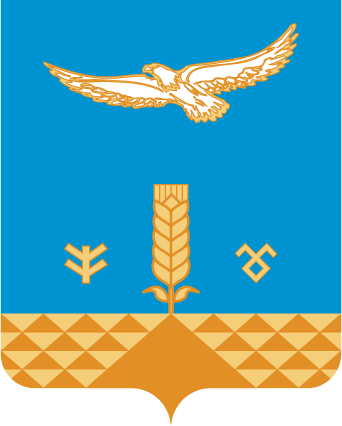 БАШ%ОРТОСТАН РЕСПУБЛИКА*ЫХ1йбулла районы муниципаль районыныёАтинг1н ауыл советыауыл бил1м18е хакими1теРЕСПУБЛИКА БАШКОРТОСТАНАдминистрация сельского поселенияАнтинганский сельсоветмуниципального районаХайбуллинский районул.Каюма Ахметшина,7, село Антинган,453812т. (34758) 2-31-35, e- mail: antingan_ss@mail.ru